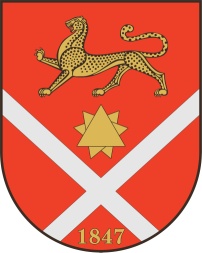 Республика Северная Осетия – АланияроектПравобережный районБесланское городское поселениеСобрание представителей Бесланского городского поселенияРешение № 93от  «20» марта 2014 г.                         	                                              г. БесланВ соответствии с п.1 ч.1 ст.14, п.2 ч.3 ст.28 Федерального закона от 06.10.2003 г. N 131-ФЗ «Об общих принципах организации местного самоуправления в Российской Федерации», Уставом Бесланского городского поселения Правобережного района РСО-Алания и Положением «О порядке организации и проведении публичных слушаний», утвержденным решением Собрания представителей Бесланского городского поселения от 22.05.2009 г. №73, рассмотрев представленный администрацией местного самоуправления Бесланского городского поселения проект отчета об исполнении бюджета Бесланского городского поселения за 2013 г., Собрание представителей Бесланского городского поселенияРЕШАЕТ:Одобрить проект отчета об исполнении бюджета Бесланского городского поселения за 2013 г.Проект решения Собрания представителей Бесланского городского поселения «Об утверждении отчета об исполнении бюджета Бесланского городского поселения за 2013 г.» (прилагается) рассмотреть на публичных слушаниях. Назначить проведение публичных слушаний по обсуждению проекта решения Собрания представителей Бесланского городского поселения «Об утверждении отчета об исполнении бюджета Бесланского городского поселения за 2013 г.» на «14» апреля 2013 г. 11:00 часов по адресу: г. Беслан, ул. ген. Плиева 18, 3 этаж, зал заседаний. Форма проведения публичных слушаний – слушания по проектам правовых актов в органе местного самоуправления.Обязанность по проведению вышеуказанных публичных слушаний возложить на постоянно действующую комиссию Собрания представителей Бесланского городского поселения по бюджету и экономическим вопросам (контактный телефон: 8 (86737) 3-15-55):члены комиссии:     - Сокаев С.О. – председатель комиссии;- Карацев Г.Б. – секретарь комиссии;  - Булацев Г.А.5. Комиссии Собрания представителей Бесланского городского поселения по бюджету и экономическим вопросам провести мероприятия по подготовке и организации публичных слушаний и оповещению жителей г. Беслана о проведении публичных слушаний.6. Настоящее решение подлежит официальному опубликованию в газете «Вестник Беслана». Глава муниципального образованияБесланского  городского поселения                                              М.С. ХубаевПРОЕКТ                                                                                                    Приложение к РешениюСобрания представителей Бесланского городского поселения                                                                                                                                                                     от  20 марта 2014 г. № 93                  Республика Северная Осетия – АланияроектПравобережный районБесланское городское поселениеСобрание представителей Бесланского городского поселенияРешение № ___от «     » __________ 2014 г.                                   	                        г. БесланВ соответствии со ст. 9 Бюджетного кодекса РФ, п.2 ч. 10 ст. 35 Федерального закона от 06.10.2003 N131-ФЗ «Об общих принципах организации местного самоуправления в Российской Федерации», Уставом Бесланского городского поселения Правобережного района РСО-Алания, принимая во внимания итоги публичных слушаний, Собрание представителей Бесланского городского поселения РЕШАЕТ:1. Утвердить отчет об исполнении бюджета Бесланского городского поселения за 2013 год (прилагается):- по доходам в сумме 53 776 460, 74 (пятьдесят три миллиона семьсот семьдесят шесть тысяч четыреста шестьдесят) рублей (семьдесят  четыре) копейки;- по расходам в сумме 51 369 077, 33 (пятьдесят один миллион триста шестьдесят девять тысяч семьдесят семь) рублей (тридцать три) копейки;- с профицитом в сумме 2 407 383,41 (два миллиона четыреста семь тысяч триста восемьдесят три) рубля (сорок одна) копейка.2. Опубликовать настоящее решение в газете «Вестник Беслана».3. Настоящее решение вступает в силу с момента его подписания.Глава муниципального образованияБесланского  городского поселения                                              М.С. Хубаев«О рассмотрении проекта отчета об исполнении бюджета Бесланского городского поселения за 2013 год и назначении публичных слушаний»«Об утверждении отчета об исполнении бюджета Бесланского городского поселения за 2013 г.»